                                                       Nieuwsbrief oktober 2019Beste  Dames,  Het is oktober en als je buiten kijkt is dit goed te zien. De herfst heeft zijn intrede gedaan en de dagen worden korter. Wij gaan echter lekker met onze avonden verder. Vorige maand hadden wij de “Toiletjuffrouw” op bezoek. Zij zorgde voor een avond vol leuke sketches en verhaaltjes. Ze wist ons terug te brengen naar de tijd dat we nog geen t.v. hadden of apparaten waar we ons mee konden vermaken. We kregen een krant met pelpinda’s en deden spelletjes of luisterden naar de radio. Het was dan ook veel lachen en de stemming was uitstekend. Leuke bijkomstigheid was, dat ze gevraagd was om aan enkele leden een lintje uit te reiken. Dit tot verrassing van iedereen. Al met al een zeer geslaagde avond.Volgende avond:                                                                                                                                    Woendag 16 okober staat geheel in het teken van Indonesië. De heer de Boer uit Obdam komt ons via PowerPoint presentatie hier alles over vertellen en laten zien. Het belooft weer een mooie en interessante avond te worden en we willen onze leden graag ontmoeten.                                                                         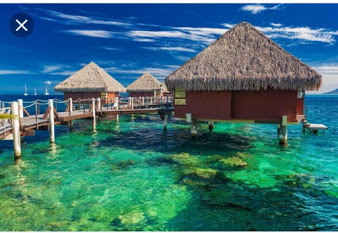 Bloemenpotje:                                                                                                                 Het Bloemenpotje heeft in de maand september het bedrag van €  25,70 opgebracht.                 Een mooi bedrag. Bedankt dames.                                                                                                                Koffieploeg:                                                                                                         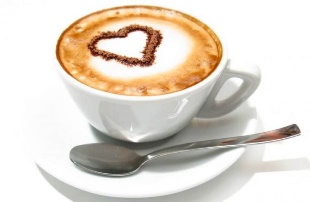 De dames die deze avond de koffie verzorgen zijn: Marianna Danser, Jenny Keyser en Ria Goedhart.Ter informatie: Zoals u weet proberen we i.v.m. de aankomende feestmaanden iets leuks met elkaar te doen. Het is naar het theater of naar de film, maar dit keer hebben we iets anders bedacht. We bieden u op onze avond van 13 november een workshop marsepeinfiguur maken aan, onder leiding van de heer Bakker. We krijgen te horen hoe marsepein wordt gemaakt en gaan daarna zelf aan de slag. In de pauze krijgt u een kop koffie met banketstaaf of iets dergelijks aangeboden. De eigen bijdrage hiervoor zal € 5,00 zijn.                                                       Het is noodzakelijk dat we weten hoeveel leden hieraan zullen deelnemen, omdat de heer Bakker dan weet hoeveel marsepein hij moet inkopen. U kunt zich opgeven door middel van onderstaand strookje. Bent u de avond van 16 oktober niet aanwezig en wilt u toch meedoen kunt u zich opgeven bij 1 van de bestuursleden. Opzeggen Lidmaatschap: Wij hopen het natuurlijk niet, maar indien u uw lidmaatschap wilt opzeggen, moet dit schriftelijk  vóór 1 november 2019 bij het secretariaat Vr. van Nu, H. Soeteboomstraat 33 1507 RX Zaandam.  Of via e-mailadres:  willykorenstra@ziggo.nl                                                                                                                                     Doet  u dit te laat, dan betekent dit dat u nog een jaar contributie verschuldigd bent.                       Dit is reglementair vastgelegd.Wij zien u graag woensdag 16 oktober in het Mennistenerf. De avond begint om 20.00 uur en de zaal is open 19.30 uur.     ------------------------------------------------------------------------------------------------------------------------- Ik doe mee met de workshop marsepeinfiguur maken en betaal € 5,00Naam------------------------------------------------------------------------------------------------------------------                                                                                                                                                                 